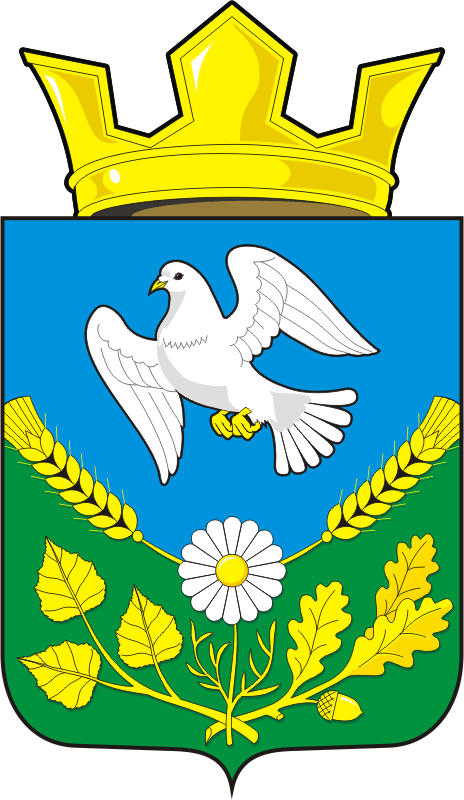 АДМИНИСТРАЦИЯ НАДЕЖДИНСКОГО СЕЛЬСОВЕТАСАРАКТАШСКОГО РАЙОНА ОРЕНБУРГСКОЙ ОБЛАСТИП О С Т А Н О В Л Е Н И Е[МЕСТО ДЛЯ ШТАМПА]от  31.10.2022	                         с. Надеждинка                              №  65-пОб утверждении порядка взаимодействия администрации муниципального образования Надеждинский сельсовет Саракташского района Оренбургской области, муниципальных учреждений с организаторами добровольческой (волонтерской) деятельности, добровольческими (волонтерскими) организациямиВ соответствии с пп. 2 п. 4 ст. 17.3 Федерального закона от 11.08.1995 № 135-ФЗ «О благотворительной деятельности и добровольчестве (волонтерстве)», постановлением Правительства РФ от 28.11.2018 № 1425 «Об утверждении общих требований к порядку взаимодействия федеральных органов исполнительной власти, органов исполнительной власти субъектов Российской Федерации, органов местного самоуправления, подведомственных им государственных и муниципальных учреждений, иных организаций с организаторами добровольческой (волонтерской) деятельности и добровольческими (волонтерскими) организациями и перечня видов деятельности, в отношении которых федеральными органами исполнительной власти, органами исполнительной власти субъектов Российской Федерации, органами местного самоуправления утверждается порядок взаимодействия государственных и муниципальных учреждений с организаторами добровольческой (волонтерской) деятельности и добровольческими (волонтерскими) организациями», администрация муниципального образования Надеждинский сельсовет Саракташского района Оренбургской области  постановляет:1. Утвердить прилагаемый Порядок взаимодействия администрации муниципального образования Надеждинский сельсовет Саракташского района Оренбургской области, муниципальных учреждений с организаторами добровольческой (волонтерской) деятельности и добровольческими (волонтерскими) организациями согласно приложению к настоящему постановлению.2. Данное постановление вступает в силу после дня его обнародования и подлежит размещению на официальном сайте Надеждинского сельсовета в сети «интернет».3. Контроль за исполнением данного постановления оставляю за собой.Глава сельсовета			                                         	         О.А.Тимко                       [МЕСТО ДЛЯ ПОДПИСИ]Разослано: прокуратуре района, официальный сайт администрации сельсовета, в делоПриложение к постановлению администрации муниципального образования Надеждинский сельсовет Саракташского района Оренбургской областиот  31.10.2022 № 65-пПорядок взаимодействия администрации муниципального образования Надеждинский сельсовет Саракташского района Оренбургской области, муниципальных учреждений с организаторами добровольческой (волонтерской) деятельности и добровольческими (волонтерскими) организациями1. Настоящий Порядок взаимодействия администрации муниципального образования Надеждинский сельсовет Саракташского района Оренбургской области, муниципальных учреждений с организаторами добровольческой (волонтерской) деятельности и добровольческими (волонтерскими) организациями (далее - Порядок) разработан в соответствии с Гражданским кодексом Российской Федерации, Федеральными законами от 06.10.2003 № 131-ФЗ «Об общих принципах организации местного самоуправления в Российской Федерации», от 11.08.1995 № 135-ФЗ «О благотворительной деятельности и добровольчестве (волонтерстве)», постановлением Правительства РФ от28.11.2018 № 1425 «Об утверждении общих требований к порядку взаимодействия федеральных органов исполнительной власти, органов исполнительной власти субъектов Российской Федерации, органов местного самоуправления, подведомственных им государственных и муниципальных учреждений, иных организаций с организаторами добровольческой (волонтерской) деятельности и добровольческими (волонтерскими) организациями и перечня видов деятельности, в отношении которых федеральными органами исполнительной власти, органами исполнительной власти субъектов Российской Федерации, органами местного самоуправления утверждается порядок взаимодействия государственных и муниципальных учреждений с организаторами добровольческой (волонтерской) деятельности и добровольческими (волонтерскими) организациями». 2. Настоящий Порядок устанавливает основы взаимодействия организаторов добровольческой (волонтерской) деятельности, добровольческих (волонтерских) организаций (далее - организаторы добровольческой деятельности, добровольческие организации) с администрацией муниципального образования Надеждинский сельсовет Саракташского района Оренбургской области (далее - администрация), муниципальными учреждениями, учредителем которых является администрация (далее - муниципальные учреждения), процедуру заключения соглашения о взаимодействии и урегулирования разногласий. 3. Перечень видов деятельности, в отношении которых применяется настоящий Порядок: 1) содействие в оказании медицинской помощи в организациях, оказывающих медицинскую помощь; 2) содействие в оказании социальных услуг в стационарной форме социального обслуживания. 3) содействие в оказании социальных услуг в организациях для детей-сирот и детей, оставшихся без попечения родителей. 4) содействие в защите населения и территорий от чрезвычайных ситуаций, обеспечение пожарной безопасности и безопасности людей на водных объектах. 4. Организатор добровольческой деятельности, добровольческая организация в целях осуществления взаимодействия направляют администрации, муниципальному учреждению почтовым отправлением с описью вложения или в форме электронного документа через информационно-телекоммуникационную сеть Интернет (далее - сеть Интернет) предложение о намерении взаимодействовать в части организации добровольческой деятельности (далее - предложение), которое содержит следующую информацию: а) фамилию, имя, отчество (при наличии), если организатором добровольческой деятельности является физическое лицо; б) фамилию, имя, отчество (при наличии) и контакты руководителя организации или ее представителя (телефон, электронная почта, адрес), если организатором добровольческой деятельности является юридическое лицо; в) государственный регистрационный номер, содержащийся в Едином государственном реестре юридических лиц; г) сведения об адресе официального сайта или официальной страницы в сети Интернет (при наличии); д) идентификационный номер, содержащийся в единой информационной системе развития добровольчества (волонтерства) (при наличии); е) перечень предлагаемых к осуществлению видов работ (услуг), осуществляемых добровольцами в целях, предусмотренных п. 1 ст. 2 Федерального закона "О благотворительной деятельности и добровольчестве (волонтерстве)" (далее - Федеральный закон), с описанием условий их оказания, в том числе возможных сроков и объемов работ (оказания услуг), уровня подготовки, компетенции, уровня образования и профессиональных навыков добровольцев (волонтеров), наличия опыта соответствующей деятельности организатора добровольческой деятельности, добровольческой организации и иных требований, установленных законодательством Российской Федерации. 5. Рассмотрение администрацией, муниципальным учреждением предложения производится в срок, не превышающий 10 рабочих дней со дня его поступления. Срок рассмотрения предложения может быть увеличен на 10 рабочих дней в случае, если необходимо запросить дополнительную информацию у организатора добровольческой деятельности, добровольческой организации. 6. По результатам рассмотрения предложения администрацией, муниципальным учреждением принимается одно из следующих решений: - о принятии предложения; - об отказе в принятии предложения с указанием причин, послуживших основанием для принятия такого решения. 7. Отсутствие в предложении обязательных сведений, указанных в п. 4 настоящего Порядка, влечет отказ в принятии предложения. 8. Организатор добровольческой деятельности, добровольческая организация в случае отказа муниципального учреждения принять предложение вправе направить органу местного самоуправления, являющемуся учредителем учреждения, аналогичное предложение, которое рассматривается в соответствии с настоящим Порядком. 9. В случае принятия предложения администрация, муниципальное учреждение информируют организатора добровольческой деятельности, добровольческую организацию об условиях осуществления добровольческой деятельности: а) об ограничениях и о рисках, в том числе вредных или опасных производственных факторах, связанных с осуществлением добровольческой деятельности; б) о правовых нормах, регламентирующих работу администрации, муниципального учреждения; в) о необходимых режимных требованиях, правилах техники безопасности и других правилах, соблюдение которых требуется при осуществлении добровольческой деятельности; г) о порядке и сроках рассмотрения (урегулирования) разногласий, возникающих в ходе взаимодействия сторон; д) о сроке осуществления добровольческой деятельности и основаниях для досрочного прекращения ее осуществления; е) об иных условиях осуществления добровольческой деятельности. 10. О принятом решении администрация, муниципальное учреждение информируют организатора добровольческой деятельности, добровольческую организацию в срок, не превышающий 7 рабочих дней со дня истечения срока рассмотрения предложения, посредством почтового отправления с описью вложения или в форме электронного документа через сеть Интернет. 11. Взаимодействие администрации, муниципального учреждения с организатором добровольческой деятельности, добровольческой организацией осуществляется на основании соглашения о взаимодействии (далее - соглашение), за исключением случаев, определенных сторонами. 12. Соглашение заключается в случае принятия администрацией, муниципальным учреждением решения об одобрении предложения с организатором добровольческой деятельности, добровольческой организацией и предусматривает: а) перечень видов работ (услуг), осуществляемых организатором добровольческой деятельности, добровольческой организацией в целях, указанных в п. 1 ст. 2 Федерального закона; б) условия осуществления добровольческой деятельности; в) сведения об уполномоченных представителях, ответственных за взаимодействие со стороны организатора добровольческой деятельности, добровольческой организации и со стороны администрации, муниципального учреждения, для оперативного решения вопросов, возникающих при взаимодействии; г) порядок, в соответствии с которым администрация, муниципальное учреждение информируют организатора добровольческой деятельности, добровольческую организацию о потребности в привлечении добровольцев; д) возможность предоставления администрацией, муниципальным учреждением мер поддержки, предусмотренных Федеральным законом, помещений и необходимого оборудования; е) возможность учета деятельности добровольцев в единой информационной системе в сфере развития добровольчества (волонтерства); ж) обязанность организатора добровольческой деятельности, добровольческой организации информировать добровольцев о рисках, связанных с осуществлением добровольческой деятельности (при наличии), с учетом требований, устанавливаемых уполномоченным федеральным органом исполнительной власти; з) обязанность организатора добровольческой деятельности, добровольческой организации информировать добровольцев о необходимости уведомления о перенесенных и выявленных у них инфекционных заболеваниях, препятствующих осуществлению добровольческой деятельности, а также учитывать указанную информацию в работе; и) иные положения, не противоречащие законодательству Российской Федерации. 13. При наличии разногласий относительно содержания текста проекта соглашения организатор добровольческой деятельности, добровольческая организация не позднее 5 рабочих дней с момента получения проекта вправе направить в администрацию, муниципальное учреждение протокол разногласий. При непоступлении в указанный срок в администрацию, муниципальное учреждение протокола разногласий проект соглашения считается согласованным. 14. В случае поступления в администрацию, муниципальное учреждение протокола разногласий администрацией, учреждением принимаются все возможные меры к скорейшему урегулированию возникших разногласий, в том числе путем проведения встреч и переговоров с организатором добровольческой деятельности, представителем добровольческой организации, вносятся согласованные изменения в проект соглашения. 15. Соглашение заключается в форме отдельного документа, который подписывается от лица администрации Главой администрации, а от лица муниципального учреждения - руководителем учреждения. Соглашение изготавливается и подписывается в двух экземплярах, имеющих равную юридическую силу, один из которых остается в администрации, муниципальном учреждении, другой экземпляр передается организатору добровольческой деятельности, добровольческой организации. 16. Соглашение должно быть подписано не позднее 14 рабочих дней со дня получения организатором добровольческой деятельности, добровольческой организацией решения об одобрении предложения 